Bike Committee Weekly Meeting Agenda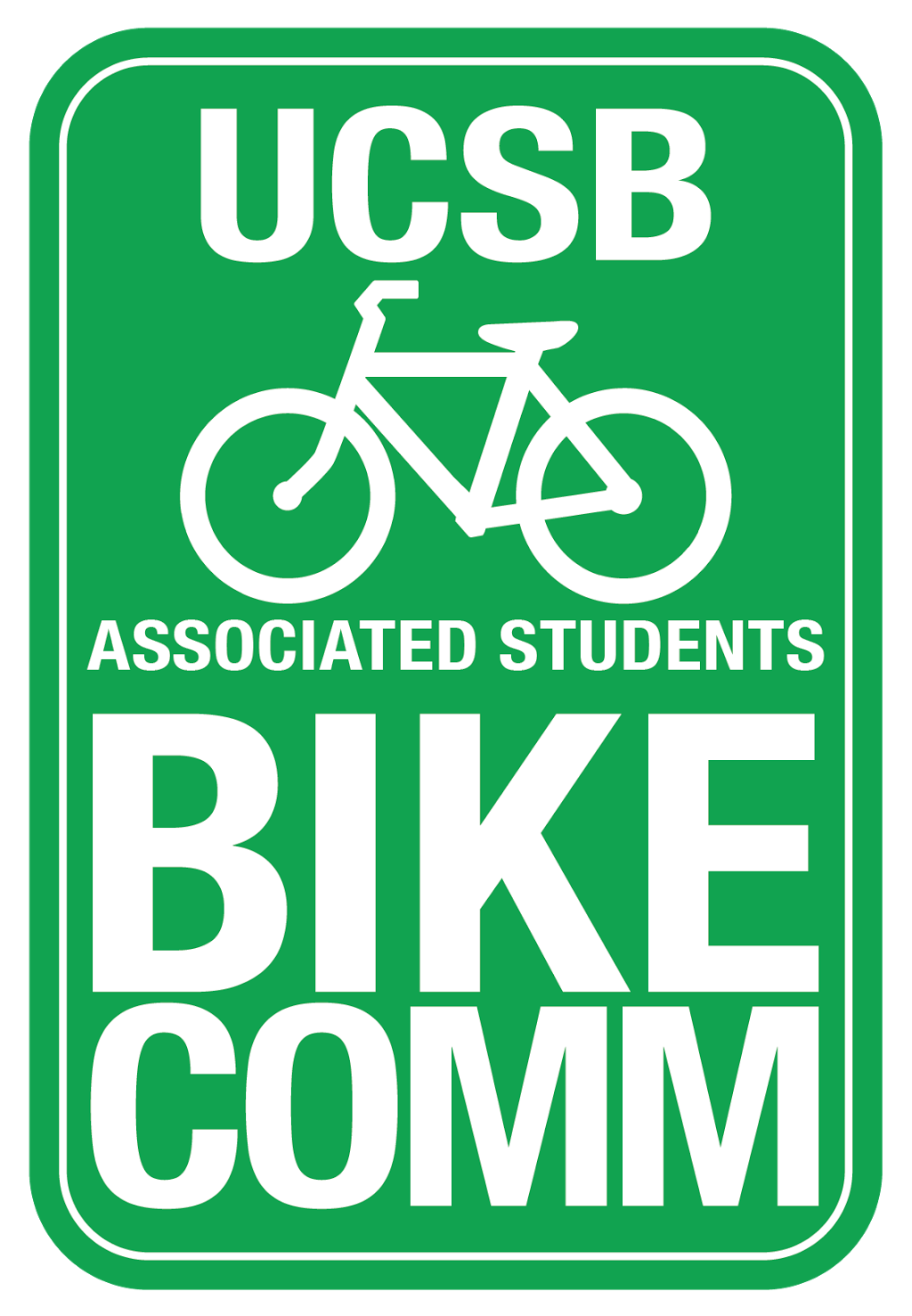 Associated Students November 2, 2016 3:30pmBike Committee OfficeCALL TO ORDER 3:35A. MEETING BUSINESSRoll Call Acceptance of Excused Absences and Proxies MOTION/SECOND: Jin/GolayMotion to accept excused absences and proxiesACTION: Vote: ConsentB. PUBLIC FORUMGeneral AnnouncementsAppreciations/ConcernsRequest to have item added to today’s agendaB. Committee BusinessD. REPORTS  Advisor ReportAssociate Officer(s) ReportAdministrative Officer Report Using google docs for minutes For senate, send as a pdf/word docEducation Officer ReportProject Manager Report Media Coordinator ReportFinance Manager ReportVice-Chair ReportClimate Coalition meeting Ellison 3621 1-2pm on FridaySarah will go, Annie will try to goChair ReportGot data from bike thefts from IV Foot PatrolWorking with a CompSci major to make a presentation of the dataAlso, a Senator has brought up an idea to make a bike rental program for Isla VistaNakashima wants to know what we are going to do about bikes that never get removed and are probably abandoned by Isla VistaBike abatement will probably resume in Winter once CSO’s will be done trainingE. Old BusinessF. New BusinessSouth Hall New Parking lot on North West CornerProposal of $12,134.54We should add 10% more for extra room in case of extra expendituresQuote for Peak Racks There will be a plaque on the bike rack that will be coming with it141 new bike slotsMOTION/SECOND: Jin/GolayMotion to allocate up to $13,000 for the installation of 141 bike parking spaces and plaque at South Hall on the North West corner.ACTION: Vote: ConsentStickersMOTION/SECOND: Jin/GolayMotion to approve an additional  $300 for stickers with new design and size dimensionsACTION: Vote: ConsentG. DISCUSSION ITEMS Bike N’ Blast RecapBike Gripe: The ReturnThere are already a lot of fliers with the name bike gripe Golay: The other names were not as goodWe are sticking to bike n blastStudents generally agree with our ideas about bike related issuesCampbell needs more bike racksNew lecture hall will bring up more issues and we don’t have much input We want a digital representation to show our resuts of the bike n’ blast eventSuggestions were mainly to widen bike paths, fix pot holes, add more bike parking. Main bike path suggestions were in regards to music hall bike path and the UCENHSSB and Music hall Bike Path need more lightsPeople like more peak racks because they feel safer.Khabra: we should put more lights towards Chem and near Bren Hall Golay: we also need more lights by San ClementePublic Safety Commission could also help us even though they mostly do lighting in IV.The event went well but we need to get better to engage people, could give out shirts. We need to coordinate amongst ourselves We should do shifts next timeBike N blast next quarter	 Couple of days trying to get info instead of just one dayBike AuctionWeek 3 Khabra- auction was slow because people were slow in choosing bikes and there wasn’t enough CSOs to keep the auction going fast.Bike Comm can answer questions and CSOs can do the administrative workCSOs were kind of confused too so that threw people offJin: we can do something onlineTake a picture of the bikes and post them online and they could choose what they wantCSOs should get Bike Comm more involvedCSOs handed out tickets way before the event started and it was not fair to students who came at the time it startedOnline auction would be kind of tough because people like to touch the bike and “try” it before buying We should have the bike auction closed off to make it easier to organize people and bikes and preventing people who didn’t get in line go into the lotBike Auction advertising needs to be done week 1Future EventsWe should have bike n blast in week 3Maybe we can have it during the auction so while people stand in like they can Bike n’ BastStorke gets too crowded but now that we don’t have the full fair we can have it at storke as opposed to the srb lawn which was where the fair isTires and bikes could damage the lawn so we could have it on the storke tower where the cement isWe could also rent out storke plaza We should do something with COSWB We can do it around week 7Ride around campus or near here We could ride to Goleta beach and have something there. Mountain biking or ride to the beachThey partner with blenders BIKE N’ BLENDERSAnnie could come up with ideas and we could go to their meeting and present their ideas Ride And RamenWEEK 4 Saturday at 1pm atWe could make bike safety “passes” for the RAs to hand out and put in the dormsCycleMAYnia is coming up and we could be a part of it. StickersWe could make the stickers either rectangle or squareADJOURNMENTMOTION/SECOND: Jin/GolayMotion to adjourn the meeting 4:40ACTION: Vote: ConsentNameNote: absent (excused/not excused)arrived late (time)departed early (time)proxy (full name)NameNote:absent (excused/not excused)arrived late (time)departed early (time)proxy (full name)Kevin JinChairPresentEric BoesseneckerEducational OfficerAbsent (not excused)Annie GolayVice ChairPresentAngela HoAssociate OfficerPresentTiffany YehProject ManagerPresentDaniel KolostaAssociate OfficerPresentRohan MalpureFinance ManagerPresentNgoc HoangAssociate OfficerPresentLianna NakashimaMedia CoordinatorPresentNavpreet KhabraAssociate Officer Late (3:42pm)Jorge SandovalAdmin CoordinatorPresentSarah SiedschlagAdvisorPresent